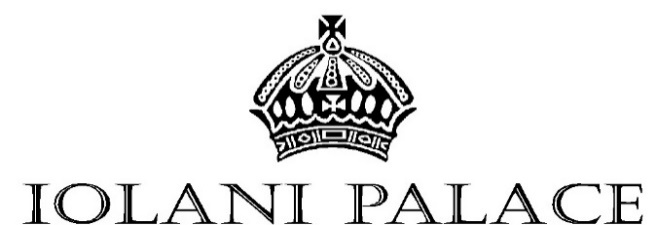 The Friends of ‘Iolani Palace Membership Application*Seniors = 65+ yearsYES, I'd like to be a Friend of ‘Iolani Palace!Please make checks payable to:The Friends of ‘Iolani PalaceYour gift is tax deductible as provided by law.The following categories receive all the basic benefits:Na Kupuna (Seniors 65+ years of age)		$40Na Kakoo (Supporting Individuals)	$50Memberships at the Na Ohana level and above receive all of the basic benefits (with free admission to include two adults and any minor children living at the same address), plus the following additional privileges:Na Ohana (Family)	$100Two Guided Tour passes*Na Kahu (Attendants)	$500Two Guided Tour passes, two gallery passes, and an Iolani Palace bookmarkChamberlain’s Circle	$1,000Four Guided Tour passes, four gallery passes, and a $25 gift certificate redeemable at The Palace Shop or the Gallery ShopKalakaua Circle	$5,000Four Guided Tour passes, four gallery passes, the most current Iolani Palace ornament available, and a $50 gift certificate redeemable at The Palace Shop or the Gallery ShopLiliuokalani Society 	$10,000Four Guided Tour passes, four gallery passes, the most current Iolani Palace ornament available, and a $100 gift certificate redeemable atThe Palace Shop or the Gallery Shop*Guided Tour passes and Gallery passes are good for one-time only admissionMail to: Iolani Palace, P.O. Box 2259Honolulu, HI 96804 Phone: (808) 522-0827www.iolanipalace.orgmembers@iolanipalace.orgO Na Kupuna (Seniors*)$40O Na Kakoo (Individuals)$50O Na Ohana (Family)$100O Na Kahu (Attendants)$500O Chamberlain’s Circle$1,000O Kalakaua Circle$5,000O Liliuokalani Society$10,000Name Mr. / Ms. / Mrs. Name Mr. / Ms. / Mrs. Name Mr. / Ms. / Mrs. Street AddressStreet AddressStreet AddressCityStateZipPhone#  (       )Phone#  (       )Phone#  (       )E-maiLE-maiLE-maiLMETHOD OF PAYMENTMETHOD OF PAYMENTMETHOD OF PAYMENTMETHOD OF PAYMENTO CashO CheckO AmexO DiscoverO MastercardO VisaCard numberCard numberExpiration dateCVVSignature of cardholderI wish to make an additional donation of ___________I wish to make an additional donation of ___________Total enclosed or amount to be charged ___________Total enclosed or amount to be charged ___________